                                                        			                  עדכון: אפריל 2018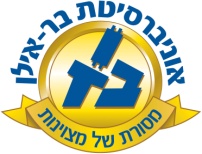 מדיה חברתית ומגדרמס. קורס _______פרופ' דני קפלןקורס בחירה לתואר שנישנת לימודים: תש"פ, 2019-20               סמסטר:	________	                                היקף שעות:  1 ש"שאתר הקורס במודל: http://lemida.biu.ac.ilדואל המרצה:  danny@dannykaplan.orgא. מטרות הקורס ותוצריםהקורס בוחן היבטים תרבותיים של אתרי מדיה חברתית והשלכותיהם על יחסי הכוח בין נשים וגברים. נלמד את המאפיינים המבניים של פלטפורמות רשת חברתית כגון פייסבוק וטוויטר וננתח את מאפייני האינטראקציות הבין-אישיות והשיח הציבורי הנוצרים באתרים אלו. לאור זאת נשאל כיצד אם בכלל דפוסי החברותיות ברשת תורמים לתהליכים של שינוי מגדרי, מעורבות אזרחית, כינון סולידריות וגיבוש זהויות קולקטיביות. נדגים שאלות אלו סביב מאבקים מגדריים ופוליטיים עכשוויים בישראל ובעולם. תוצרי למידה: הבנה ויכולת ניתוח של הקשר בין המאפיינים המבניים של  מדיה חברתית לבין תהליכים תרבותיים והשלכות על יחסי כוח מגדריים. ב. תוכן הקורסאתרי מדיה חברתית מתאפיינים בתוכן המיוצר על ידי גולשים וגולשות באינטרנט המחוברים ביניהם ברשתות חברתיות אופקיות. ניתוח דפוסי החברותיות באתרים אלו מאיר באור חדש את ההבחנות הסוציולוגיות והמגדריות בין מרחב פרטי למרחב ציבורי ובין קשר בין אישי לקשר קולקטיבי. בחלקו הראשון של הקורס נדון בשאלות אלו דרך ליבון מושגי מפתח ומודלים סוציולוגים לחקר חברותיות: חברות בין אישית, קבוצה ראשונית, קהילה מסורתית ורשתות חברתיות, ההבחנה בין קשרים חזקים וחלשים, התפתחות הפלטפורמות של רשתות חברתיות, תקשורת פאטית, הון חברתי, שיתוף, כלכלת שיתוף, עבודה דיגיטלית, חברותיות מועדונית ואינטימיות פומבית. על רקע זה נשאל האם המדיה החברתית פותחת פתח לסדר חברתי ומגדרי חדש או שמא היא ממלאת תפקיד דומה לתקשורת ההמונים בתחזוק ושעתוק קהילות לאומיות והומוגניות. בחלקו האחרון של הקורס נסקור מספר מקרי מבחן של מאבקים מגדריים ופוליטיים במדיה החברתית: השוואת קמפיינים של מועמדות ומועמדים למשרת מושל בארה"ב, קבוצות גברים ב"מנו-ספירה" (manosphere), גלגוליו של ההאשטג #MeToo, תגובות גולשים באתר "ערבים מצייצים," ושימוש ב"ממים" ברשת במאבק לזכויות להט"ב.ג. חובות הקורסהשתתפות וקריאה שוטפת של המאמרים (אין להחסיר יותר מ-2 שיעורים ללא אישור)הצגת מאמר לדיון בכתה (ללא ציון אך כתנאי להמשך)הגשת עבודה מסכמת (100% מהציון). ד. מהלך השיעורים ופריטי קריאת החובהאלא אם צוין אחרת, כל הפריטים ניתנים להורדה ב Module  מפגש 1 עד 3 –מושגי מפתח בקשרים חברתיים: חברות אישית, קבוצה ראשונית, רשתות חברתיותDu Bois, C. (1974). The gratuitous Act: An introduction to the comparative study of friendship patterns. In Leyton, E. (ed.) The compact: Selected dimensions of friendship, pp. 15-32. :  Press.אנוך, יעל (2000). מבוא לסוציולוגיה, יחידה  5 – קבוצות וארגונים פורמליים. עמ' 35-56. תל אביב: האוניברסיטה הפתוחה. [נמצא במגוון ספריות]Wellman, B. (1999) From little boxes to loosely-bounded networks: The privatization and domestication of community. In J.Abu-Lughod (ed.), Sociology for the twenty-first century: Continuities and cutting edges, Pp. 94-114. :  Press. מפגש 4 - רשתות חברתיות אופ-לייןGranovetter, M.S. (1973). The Strength of Weak Ties. American Journal of Sociology, 78(6). 1360-1380. Wang, H., & Wellman, B. (2010). Social Connectivity in America: Changes in Adult Friendship Network Size from 2002 to 2007. American Behavioral Scientist 53(8), 1148-69. מפגש 5-6 - אתרי רשתות חברתיות (SNS): הגדרות ומאפיינים מגדרייםboyd, D.M, & Ellison, N.B. (2007) Social network sites: Definition, history, and scholarship. Journal of Computer‐Mediated Communication, 13(1), 210-230.Bailey, J., Steeves, V., Burkell, J., & Regan, P. (2013). Negotiating with gender stereotypes on social networking sites: From “bicycle face” to Facebook. Journal of Communication Inquiry, 37(2), 91-112.  להצגה בכתה   מפגש 7-8– הון חברתי, שיתוף, כלכלת שיתוף ועבודה דיגיטליתValenzuela, S, Park N & Kee K.F. (2009). Is there social capital in a social network site?: Facebook use and college students’ life satisfaction, trust, and participation. Journal of Computer-Mediated Communication, 14(4), 875-901.John, N.A. (2013). The social logics of sharing. Communication Review, 16(3), 113-131.  Arcy, J. (2016). Emotion work: considering gender in digital labor. Feminist Media Studies, 16(2), 365-368.  להצגה בכתהמפגש 8-9  – חברותיות ותקשורת פאטית Wittel, A. (2001). Toward a network sociality. Theory, culture & society 18(6), 51-76.Miller, V. (2008) New media, networking and phatic culture. Convergence 14(4): 387-400.Jensen, J. L., & Sorensen, A. S. (2013). “Nobody has 257 friends”: Strategies of friending, disclosure and privacy on Facebook. NORDICOM Review: Nordic Research on Media and Communication, 34(1), 49-63.מפגש 10 - פייסבוק כמועדון חברים ומופע של אינטימיות פומביתKaplan, D. (2018). The nation and the promise of friendship: Building solidarity through sociability. New York: Palgrave Macmillan. Pp. 43-69, 75-77.  מפגש 10-11  –  מאבקים חברתיים ומגדריים: האם המדיה החברתית משנה את העולם?Schwarz, O., & Shani, G. (2016). Culture in mediated interaction: Political defriending on Facebook and the limits of networked individualism. American Journal of Cultural Sociology, 4(3), 385-421.    להצגה בכתה  Miller, V. (2017). Phatic culture and the status quo: Reconsidering the purpose of social media activism. Convergence, 23(3), 251-269. להצגה בכתה    מפגש 11-13 - חקר מקרים קמפיינים של פוליטיקאיות ופוליטיקאים במדיה החברתיתMcGregor, S. C., Lawrence, R. G., & Cardona, A. (2017). Personalization, gender, and social media: gubernatorial candidates’ social media strategies. Information, communication & society, 20(2), 264-283.    להצגה בכתה   הגלולה האדומה וגבריות רעילה במנו-ספירה Ging, D., 2017. Alphas, betas, and incels: Theorizing the masculinities of the manosphere. Men and Masculinities, Online first.  להצגה בכתהההאשטג #MeToo ואקטיביזם פמיניסטיMendes, K., Ringrose, J., & Keller, J. (2018). #MeToo and the promise and pitfalls of challenging rape culture through digital feminist activism. European Journal of Women's Studies, 25(2), 236-246.        להצגה בכתה  ערבים מצייצים והסכסוך הישראלי-פלסטיני Mor, Y., Ron, Y., & Maoz, I. (2016). “Likes” for Peace: Can Facebook Promote Dialogue in the Israeli–Palestinian Conflict?. Media and communication, 4(1), 15-26.   להצגה בכתה"ממים" ברשת וזהות להט"בGal, N., Shifman, L., & Kampf, Z. (2016). “It Gets Better”: Internet memes and the construction of collective identity. New media & society, 18(8), 1698-1714.   להצגה בכתהה. ביבליוגרפיה:(פריטי חובה ראו לעיל)ספרות להעשרה ולסיוע בעבודה המסכמת:וייסמן כרמל ואילן גונן. 2011. עברית אינטרנטית. ירושלים: כתר. [נמצא בספריות]Ellison, N. B. Steinfield, C. Lampe, C. (2007). The benefits of Facebook ‘friends:’ Social capital and college students’ use of online social network sites. Journal of Computer-Mediated Communication, 12 (4), 1143-1168. Fernback, J. (2007).  Beyond the diluted community concept: A symbolic interactionist perspective on online social relations. New Media & Society 9(1):49-69.  Fisher, E. (2012). How less alienation creates more exploitation? Audience labour on social network sites.  TripleC: Communication, Capitalism & Critique. Open Access Journal for a Global Sustainable Information Society, 10(2), 171-183.Jenkins, H. (2004). The cultural logic of media convergence. International journal of cultural studies, 7(1), 33-43.Just, M. R., & Crigler, A. N. (2014). Gender and self-presentation in social media: An analysis of the 10 most competitive 2012 US Senate races. Paper presented in the APSA 2014 Annual Meeting.Lange, P.G. (2003). Publicly private and privately public: Social networking on YouTube. Journal of Computer-Mediated Communication, 13 (1), 361-380.Livingstone, S. (2008). Taking risky opportunities in youthful content creation: Teenagers’ use of social networking sites for intimacy, privacy and self-expression. New Media & Society 10(3), 393-411.	Papacharissi, Z. (2010). A private sphere: Democracy in a digital age. Cambridge: Polity.Papacharissi, Z. and P.L. Gibson. (2011). Fifteen minutes of privacy: Privacy, sociality, and publicity on social network sites, Pp.75-89. In S.Trepte L.Reinecke (eds.). Privacy online. Berlin: Springer.Papacharissi, Z., & Oliveira, M.F. (2012). Affective news and networked publics: The rhythms of news storytelling on #Egypt. Journal of Communication 62(2), 266-282.Petrovčič, A. (2008). Reconfiguring socialities: The personal networks of ICT users and social cohesion. TripleC, 6(2), especially pages 146-153.Rosen, C. (2007). Virtual friendship and the new narcissism. The New Atlantis, 17, 15–31.Shils, E. (1957). Primordial, personal, sacred and civil ties. British Journal of Sociology, 8, 130-145.Simmel, G. (1949). The sociology of sociability (Trans. Everett C. Hughes). American Journal of Sociology, 55(3), 254-261.Stefanone, M. A., Lackaff, D., & Rosen, D. (2010). The relationship between traditional mass media and “social media”: Reality television as a model for social network site behavior. Journal of Broadcasting & Electronic Media, 54 (3), 508-525.Walther, J. B. et al. (2008). The role of friends’ appearance and behavior on evaluations of individuals on Facebook: Are we known by the company we keep? Human Communication Research 34(1),  28-49.Zhang, W., Johnson, T.J., Seltzer, T. & Bichard S.L. (2010). The revolution will be networked: The influence of social networking sites on political attitudes and behavior. Social Science Computer Review, 28(1), 75-92.ו. שם הקורס באנגליתSocial Media and Gender 